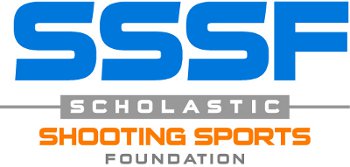 Scholastic Shooting Sports Foundation Names DeBergalis and Wade to Board of DirectorsSAN ANTONIO, Texas (March 24, 2015) – The Scholastic Shooting Sports Foundation (SSSF) has named two new members, Joseph P. DeBergalis, Jr. and Mark T. Wade, to its Board of Directors. The new members assumed their roles this week at the board’s annual meeting in San Antonio. DeBergalis, of West Seneca, New York, is a board member of the National Rifle Association (NRA) where he chairs the NRA Education and Training Committee. He is also Vice President of the New York State Rifle and Pistol Association and is active in many other shooting organizations. Wade is the Managing Principal of Echelon Wealth Strategies, LLC in Westfield, New Jersey. He has been an active member of the Amateur Trapshooting Association for more than 30 years and is a Life Member of the National Sporting Clays Association and National Skeet Shooting Association.“We are most fortunate to have Joe and Mark as our newest members of the Board of Directors for the SSSF,” said Louise K. Terry, Chairperson of the Board. “They both bring to their positions on the board substantial background and experience in business and the shooting sports that make them great additions to our team.”Also at this week’s meeting, the Board of Directors held its annual election of officers. Louise K. Terry was re-elected as chair, and Ed Fitzgerald was elected vice chair, replacing Michael Hampton, Jr., whose term expired. In 2014, Eric Tarbox of Gorham, Maine, was elected to the Board of Directors, bringing his experience working with youth programs as an executive with the Boy Scouts of America to the SSSF. Other board members include Louise K. Terry, Michael Hampton, Jr., Denis Karnosky, Ed Fitzgerald, Paul Pluff, Thomas Edwards, and Carlton Nether.Leaving the SSSF Board of Directors following completion of her term is Kemble du Pont. “We want to thank Kemble for her years of service and contributions to our shared interest in youth development through the shooting sports,” said Terry.About SSSFThe Scholastic Shooting Sports Foundation (SSSF) is responsible for all aspects of the Scholastic Clay Target Program (SCTP) and Scholastic Pistol Program (SPP) across the United States. SCTP and SPP are youth development programs in which adult coaches and other volunteers use shooting sports to teach and to demonstrate sportsmanship, responsibility, honesty, ethics, integrity, teamwork, and other positive life skills. SCTP was developed as a program of the National Shooting Sports Foundation (NSSF) until the SSSF was created in 2007 to operate the SCTP. In 2012, SSSF created the SPP and became the managing foundation of both programs.

For more information about SSSF, visit www.sssfonline.org.

###